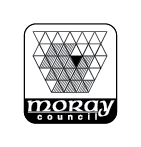 Sports & Leisure ServicesForres Swimming Pool & Fitness CentreSwimming Pool TimetableTuesday 17th August – Sunday 10th October 2021MondayTuesdayWednesdayThursdayFridaySaturdaySundayNote: For sessions that require to be booked as identified by * Please follow these instructions:Bookings can be made:Fit-Life Members:On-line at www.moray.gov.uk/leisureBy telephone to Reception 01309 672984In person at ReceptionPay-as-you-go customers:On-line at www.moray.gov.uk/leisureIn person at Reception in advance of booking – payment to be made at time of booking9.00am – 10.00amAdult / teenagers Only (4 lanes)*10.30am – 11.30amPublic Swimming (2 Lanes)12.30pm – 1.30pmAdult / teenagers Only (4 lanes)* 2.00pm – 3.00pmPublic Swimming (2 Lanes)6.30pm – 7.30pmFun Session (No Lanes) *8.00pm – 9.00pmAdult / teenagers Only (4 lanes)*6.45am – 7.30amAdult / teenagers Only (2 lanes)*7.30am – 8.15amAdult / teenagers Only (2 lanes)* 9.00am – 10.00amPublic Swimming (2 Lanes)10.30am – 11.30amParent and Child Session*12.30pm – 1.30pmAdult / teenagers Only (4 lanes)*2.00pm – 3.00pmPublic Swimming (2 Lanes)7.00pm – 8.00pmAdult / teenagers Only (4 lanes)*9.00am – 10.00amPublic Swimming (2 Lanes)12.30pm – 1.30pmAdult / teenagers Only (4 lanes)*2.00pm – 3.00pmPublic Swimming (2 Lanes)6.30pm – 7.30pmPublic Swimming (No Lanes)8.00pm – 9.00pmAdults/Teenagers (4 Lanes)9.00am – 10.00amPublic Swimming (2 Lanes)10.30am – 11.30pmPublic Swimming (2 Lanes)12.30pm – 1.30pmAdult / teenagers Only (4 lanes)*2.00pm – 3.00pmPublic Swimming (2 Lanes)6.30pm – 7.30pmPublic Swimming (No Lanes)8.00pm – 9.00pmAdult / teenagers Only (2 lanes)*6.45am – 7.30amAdult / teenagers Only (2 lanes)*7.30am – 8.15amAdult / teenagers Only (2 lanes)*9.00am – 10.00amPublic Swimming (2 Lanes)10.30am – 11.30amPublic Swimming (2 Lanes)12.30pm – 1.30pmAdult / teenagers Only (4 lanes)*2.00pm – 3.00pmPublic Swimming (2 Lanes)6.30pm – 7.30pmFun Session (No Lanes)*8.00pm – 9.00pmAdult / teenagers Only (4 lanes)*7.45am – 8.45amAdult / teenagers Only (2 lanes)*10.30am – 11.30amFamily Fun Session (No Lanes)*11.30pm – 12.30pmFamily Fun Session (No Lanes)*9.00am-10.00amAdult / teenagers Only (4 lanes)*10.30am – 11.30amFamily Fun Session (No Lanes)*11.30am – 12.30pmFamily Fun Session (No Lanes)*1.00pm – 2.00pmAdult / teenagers Only (4 lanes)*